 	В   соответствии   со   статьей   13.3   Федерального  закона  от  25.12.2008 № 273-ФЗ «О противодействии   коррупции»,   пунктом 3 Указа  Президента   Российской   Федерации   от  15 июля 2015  года  № 364 «О мерах по совершенствованию организации деятельности в области противодействия коррупции», Утвердить   прилагаемое    Положение    о    деятельности    должнос-тного лица,   ответственного за работу по профилактике коррупционных и иных правонарушений.Разместить        настоящее         распоряжение      на       официальном информационно    -    правовом      ресурсе     городского     округа     Анадырь  –     WWW.NOVOMARIINSK.RU.Признать      утратившими      силу      Распоряжения     Администрации городского округа Анадырь:-  от 19.01.2015 № 2-рз «Об утверждении Положения о деятельности должностного лица, ответственного за работу по профилактике коррупционных и иных правонарушений»;- от 13.02.2015 № 33-рг «О внесении изменений в Распоряжение Администрации городского округа Анадырь от 19 января 2015 года № 2-рз»;-   от   23.07.2015   № 162-рз    «О   внесении   изменений  в  Распоряжения Администрации городского округа Анадырь».Контроль  за   исполнением   настоящего   распоряжения  возложить на 2заместителя  Главы Администрации городского округа Анадырь – начальника Управления   по   организационным   и   административно-правовым   вопросам Администрации городского округа Анадырь Гончарова Н.А.Глава Администрации                                                                        И.В. Давиденко                                                      УТВЕРЖДЕНОРаспоряжением Администрациигородского округа Анадырьот 20.04.2016 № 78-ргПОЛОЖЕНИЕ о деятельности должностного лица, ответственного за работу по профилактике коррупционных и иных правонарушенийI. Общие положения1. Настоящим положением определяются правовое положение, основные задачи и функции должностного лица Администрации городского округа Анадырь, ответственного за работу по профилактике коррупционных и иных правонарушений.2. Должностное лицо, ответственное за работу по профилактике коррупционных и иных правонарушений, в своей деятельности руководствуется Конституцией Российской Федерации, федеральными конституционными законами, федеральными законами, указами и распоряжениями Президента Российской Федерации, постановлениями и распоряжениями Правительства Российской Федерации, иными нормативными правовыми актами, решениями Совета при Президенте Российской Федерации по противодействию коррупции и его президиума, принятыми в пределах их компетенции, а также положением о деятельности должностного лица, ответственного за работу по профилактике коррупционных и иных правонарушений.3. Действие настоящего положения распространяется на Управление по организационным и административно-правовым вопросам Администрации городского округа Анадырь, Управление промышленности и сельскохозяйственной политики Администрации городского округа Анадырь, Управление по социальной политике Администрации городского округа Анадырь, Управление финансов, экономики и имущественных отношений Администрации городского округа Анадырь (далее – Администрация городского округа Анадырь).4. Должностное лицо несет персональную ответственность за деятельность в сфере работы по профилактике коррупционных и иных правонарушений.II. Основные задачи должностного лица, ответственного за работу по профилактике коррупционных и иных правонарушенийОсновными задачами должностного лица, ответственного за работу по2профилактике коррупционных и иных правонарушений, являются:а)   формирование     у     муниципальных     служащих    нетерпимости      ккоррупционному поведению;б) профилактика коррупционных правонарушений в Администрации городского округа Анадырь;в) разработка и принятие мер, направленных на обеспечение соблюдения муниципальными служащими запретов, ограничений и требований, установленных в целях противодействия коррупции;г) осуществление контроля:за соблюдением муниципальными служащими запретов, ограничений и требований, установленных в целях противодействия коррупции. III. Основные функции должностного лица, ответственного за работу по профилактике коррупционных и иных правонарушений6. Должностное лицо, ответственное за работу по профилактике коррупционных и иных правонарушений, осуществляет следующие основные функции:а) обеспечение соблюдения муниципальными служащими запретов, ограничений и требований, установленных в целях противодействия коррупции;б) принятие мер по выявлению и устранению причин и условий, способствующих возникновению конфликта интересов на  муниципальной службе;в) обеспечение деятельности комиссии по соблюдению требований к служебному поведению муниципальных служащих и урегулированию конфликта интересов в Администрации городского округа Анадырь;г) оказание муниципальным служащим консультативной помощи по вопросам, связанным с применением законодательства Российской Федерации о противодействии коррупции, а также с подготовкой сообщений о фактах коррупции;д) обеспечение соблюдения в Администрации городского округа Анадырь законных прав и интересов муниципального служащего, сообщившего о ставшем ему известном факте коррупции;е) обеспечение реализации муниципальными служащими обязанности уведомлять представителя нанимателя (работодателя), органы прокуратуры Российской Федерации, иные федеральные государственные органы обо всех случаях обращения к ним каких-либо лиц в целях склонения их к совершению коррупционных правонарушений;ж) осуществление проверки:достоверности и полноты сведений о доходах, об имуществе и обязательствах имущественного характера, а также иных сведений, представленных гражданами, претендующими на замещение должностей муниципальной службы;достоверности  и  полноты  сведений  о  доходах, расходах, об имуществе и3обязательствах  имущественного  характера,  представленных муниципальнымислужащими в соответствии с законодательством Российской Федерации;соблюдения муниципальными служащими запретов, ограничений и требований, установленных в целях противодействия коррупции;соблюдения гражданами, замещавшими должности муниципальной службы, ограничений при заключении ими после увольнения с муниципальной службы трудового договора и (или) гражданско-правового договора в случаях, предусмотренных федеральными законами;з) подготовка в пределах своей компетенции проектов нормативных правовых актов по вопросам противодействия коррупции;и) анализ сведений:о доходах, об имуществе и обязательствах имущественного характера, представленных гражданами, претендующими на замещение должностей муниципальной службы;о доходах, расходах, об имуществе и обязательствах имущественного характера, представленных муниципальными служащими в соответствии с законодательством Российской Федерации;о соблюдении муниципальными служащими запретов, ограничений и требований, установленных в целях противодействия коррупции;о соблюдении гражданами, замещавшими должности муниципальной службы, ограничений при заключении ими после увольнения с муниципальной службы трудового договора и (или) гражданско-правового договора в случаях, предусмотренных федеральными законами;к) участие в пределах своей компетенции в обеспечении размещения сведений о доходах, расходах, об имуществе и обязательствах имущественного характера муниципальных служащих, их супруг (супругов) и несовершеннолетних детей на официальном   информационно   -   правовом    ресурсе    городского    округа    Анадырь  –    WWW.NOVOMARIINSK.RU (далее – информационно-правовой ресурс) в информационно-телекоммуникационной сети "Интернет", а также в обеспечении предоставления этих сведений общероссийским средствам массовой информации для опубликования;л) организация в пределах своей компетенции антикоррупционного просвещения  муниципальных служащих;м) осуществление иных функций в области противодействия коррупции в соответствии с законодательством Российской Федерации.7. В целях реализации своих функций должностное лицо, ответственное за работу по профилактике коррупционных и иных правонарушений:а) обеспечивает соответствие проводимых мероприятий целям противодействия коррупции и установленным законодательством Российской Федерации требованиям;б)  подготавливает для направления в установленном порядке предложения Губернатору Чукотского автономного округа для направления запросов о представлении   сведений,   составляющих   банковскую,   налоговую  или иную охраняемую   законом   тайну,      запросов   в   правоохранительные   органы   о4проведении    оперативно-розыскных    мероприятий    в    отношении   граждан, претендующих на замещение должностей муниципальной службы, включенныхв    соответствующий    перечень,      муниципальных   служащих,  замещающих указанные  должности,  супруг (супругов)  и  несовершеннолетних  детей  таких граждан и муниципальных служащих в интересах Администрации городского округа Анадырь;в) осуществляет в пределах своей компетенции взаимодействие с правоохранительными органами, с гражданами, институтами гражданского общества, средствами массовой информации, научными и другими организациями;г) проводит с гражданами и должностными лицами с их согласия беседы, получает от них пояснения по представленным в установленном порядке сведениям о доходах, расходах, об имуществе и обязательствах имущественного характера и по иным материалам;д) получает в пределах своей компетенции информацию от физических и юридических лиц (с их согласия);е) представляет в комиссии по соблюдению требований к служебному поведению муниципальных служащих и урегулированию конфликта интересов в Администрации городского округа Анадырь, информацию и материалы, необходимые для работы этих комиссий;ж) проводит иные мероприятия, направленные на противодействие коррупции.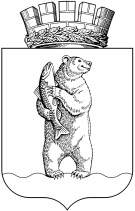 АдминистрациЯгородского округа АнадырьРАСПОРЯЖЕНИЕОт 20.04.2016                                                                                                № 78-рг                        